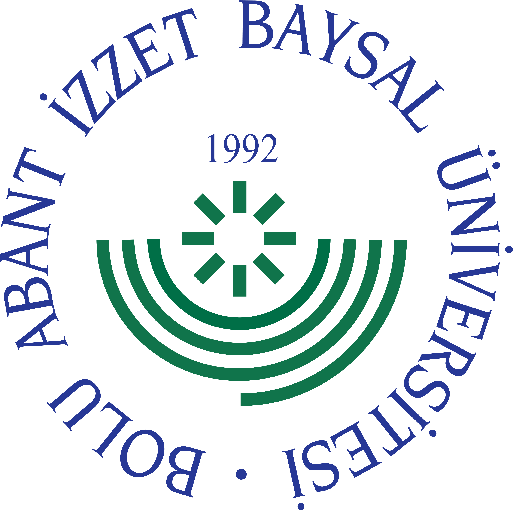 
     GÖREV YETKİ VE SORUMLULUK
FORMU     Bu formda açıklanan görev tanımını okudum. Görevimi burada belirtilen şekilde yerine getirmeyi kabul ediyorum.           ONAYLAYANDoküman NoGT - 193İlk Yayın TarihiBaskı NoRevizyon No/TarihBirimiOkul Öncesi Eğitimi Uygulama ve Araştırma Merkezi MüdürlüğüGörev UnvanıMüdür YardımcısıBağlı Olduğu YöneticiMüdürYerine Vekalet Edecek Kişi-Görev, Yetki ve SorumluluklarMüdür ve Yönetim Kurulu tarafından verilen görevleri yerine getirmek, Müdürünün olmadığı zamanlarda yerine vekâlet etmek, Görevlerini yerine getirmesinde Müdüre yardımcı olmak, Müdürünün verdiği görevleri yapmak, Yüksek Öğretim Kanunu ve Yönetmeliklerinde belirtilen diğer görevleri yapmak, Göreviyle ilgili evrak, eşya, araç ve gereçleri korumak ve saklamak, Gerektiği zaman güvenlik önlemlerinin alınmasını sağlamak, Görevi ile ilgili süreçleri Üniversitemiz Kalite Politikası ve Kalite Yönetim Sistemi çerçevesinde, kalite hedefleri ve prosedürlerine uygun olarak yürütmek. Bağlı bulunduğu yönetici veya üst yöneticilerin, görev alanı ile ilgili vereceği diğer işleri iş sağlığı ve güvenliği kurallarına uygun olarak yapmak, Müdür Yardımcısı, yukarıda yazılı olan bütün bu görevleri kanunlara ve yönetmeliklere uygun olarak yerine getirirken Müdüre karşı sorumludur.UnvanıTarihAdı SoyadıİmzaUnvanıTarihAdı Soyadıİmza